附件2交易“微课堂”微信小程序二维码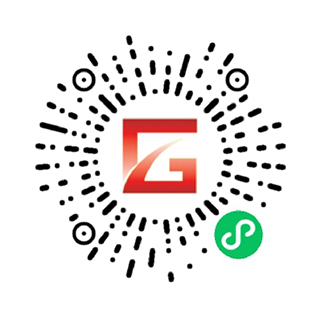 